Y3-4 Name:				Patrol:				Year: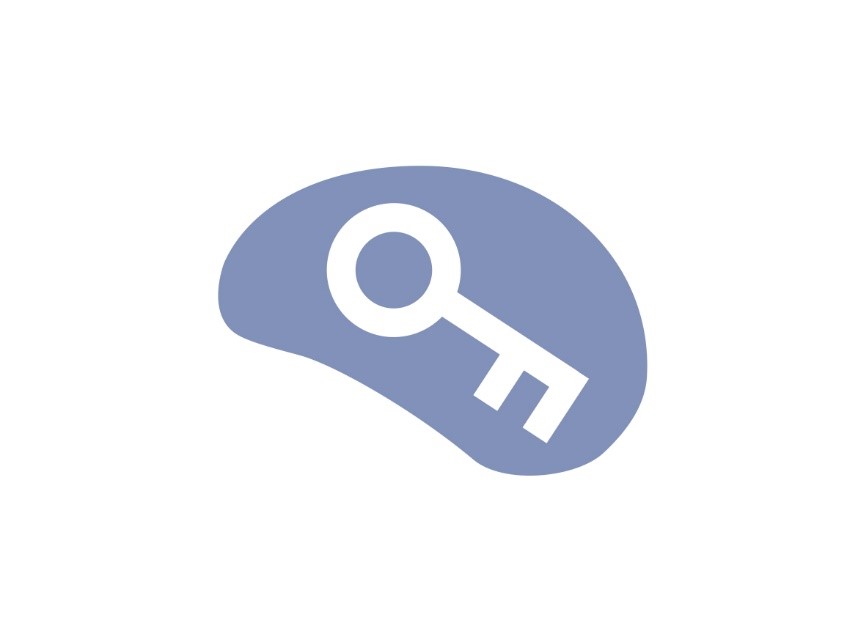 British IslesEuropeThe WorldWhat is the capital of WalesWhat is the largest city in EnglandWhich county is Chichester in?What is the capital of Scotland?Jersey & Guernsey are in which group of IslandsName the largest Island in the Irish SeaWhat is the capital of Northern IrelandIn which country would you find the towns / cities of: Limerick and Cork?Which Sea or Ocean is to the East of England?Which direction is Glasgow from Edinburgh?Berlin is the capital of which countryWhich is the only country that has a border with PortugalKiev is the capital of which country?Which body of water separates England and France?Sicily is in which countryReykjavik is the capital of which CountryWhat is the capital of GreeceRome is the capital of which countryIn which sea or ocean are Sardinia, Corsica and Crete What is the capital of FinlandIn which country would you find Cape Town and JohannesburgHawaii and Easter Island are located in which OceanWhat is the capital of AustraliaKenya and Egypt are in which ContinentWhich is the largest country in South AmericaName one of the countries that border The United States of AmericaName the most southerly continentName the largest river that flows through Egypt.What is the capital of New ZealandTokyo is the capital of which country